Spelling test: Year 5Given: 15.9.19Test: 22.09.19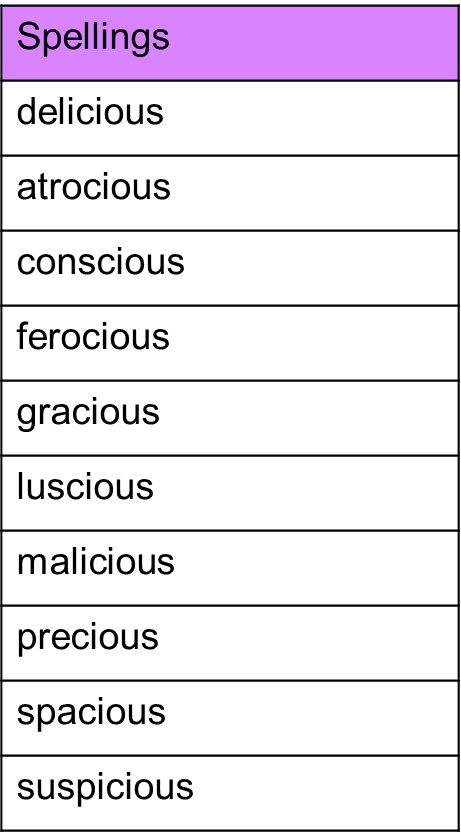 Spelling test: Year 6Given: 15.9.19Test: 22.09.19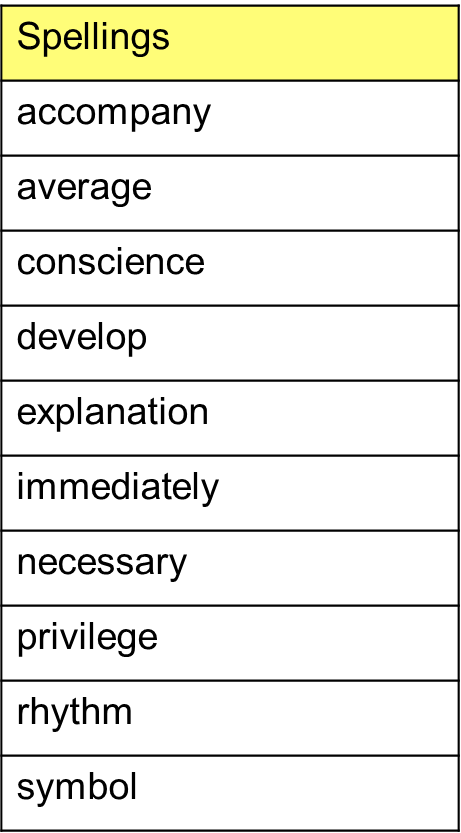 